BALAMURUGAN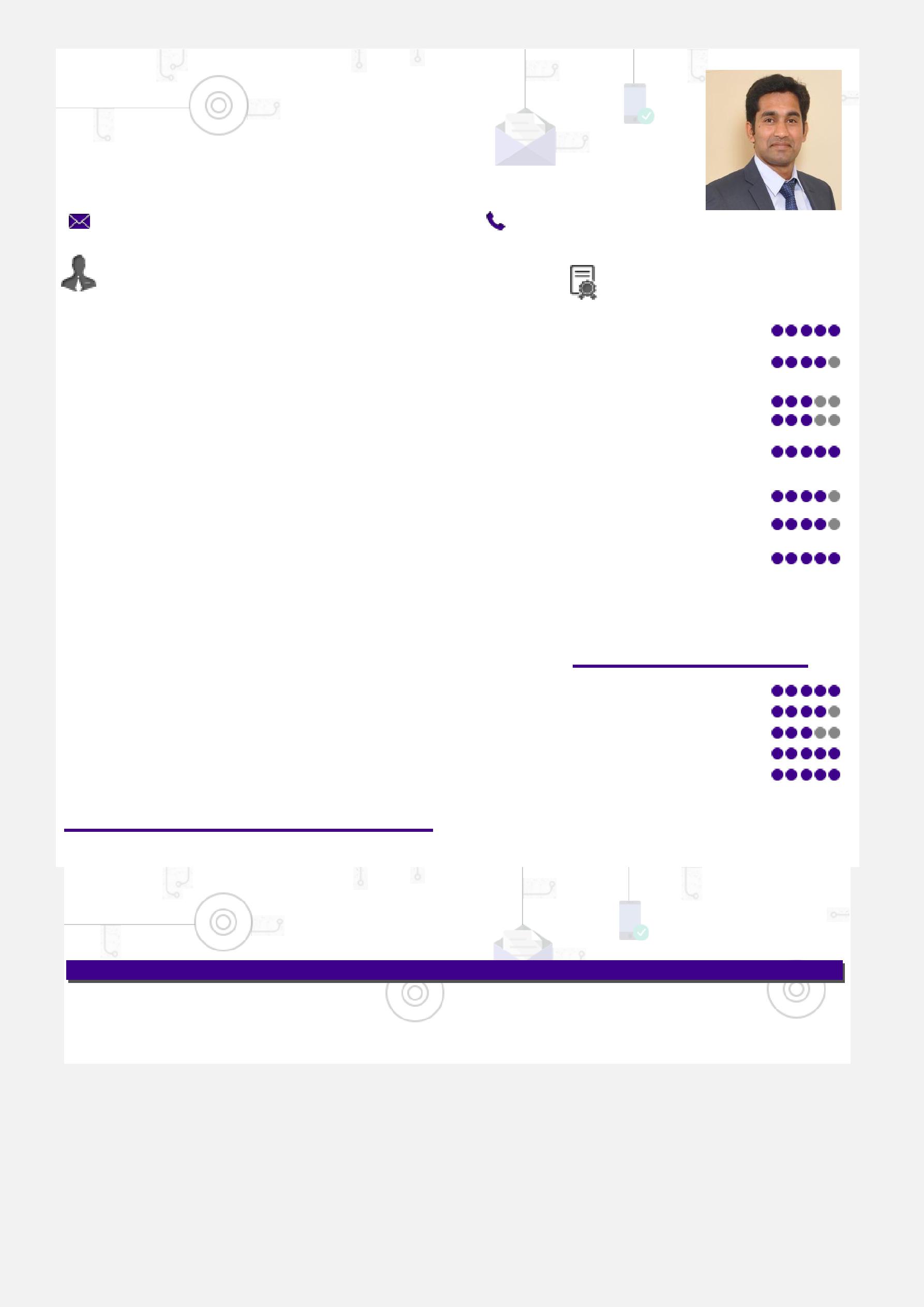 Plant Operations (Maintenance) / Project ManagementEnthusiastic & high-energy driven professional targeting assignments in Project Management / Maintenance with an organization of repute across PAN India / UAE / Singapore /AustraliaA result-oriented professional with nearly  7 years of experience inPlant Operations and Maintenance, Production Planning and Project ManagementExcellent in coordinating, planning & implementing changes to technology, machinery, equipment, process methodology, control systems and reporting proceduresAdministered project activities from conceptualization to execution including business definition, feasibility and optimization, project planning, implementation, site management and manpower planningExpertise in production operations & shift management to facilitate smooth functioning of overall production operations & enhance operational efficiencyExperience in managing diverse plant operations such as strategic plans, process & equipment selection, commissioning, capacity planning, process control, cost management & quality assuranceProficient in preparing & implementing quality checks to conduct incoming, in-process & final inspection on various products, process & procedures as per ISO: 9001 check listExposure of liaising with Statutory bodies such as Electrical Inspector, Local Industrial Development Corporation, State Electricity Board andPWD Timeline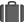 Strategic Planning Preventive andPredictive MaintenanceTroubleshooting Equipment HandlingQuality ManagementNegotiation & Contracts 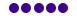 Purchase OperationsProject ManagementTeam Building &LeadershipKey Skills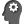 Communicator Motivator Innovator Analytical CollaboratorNotable Accomplishments Across The Career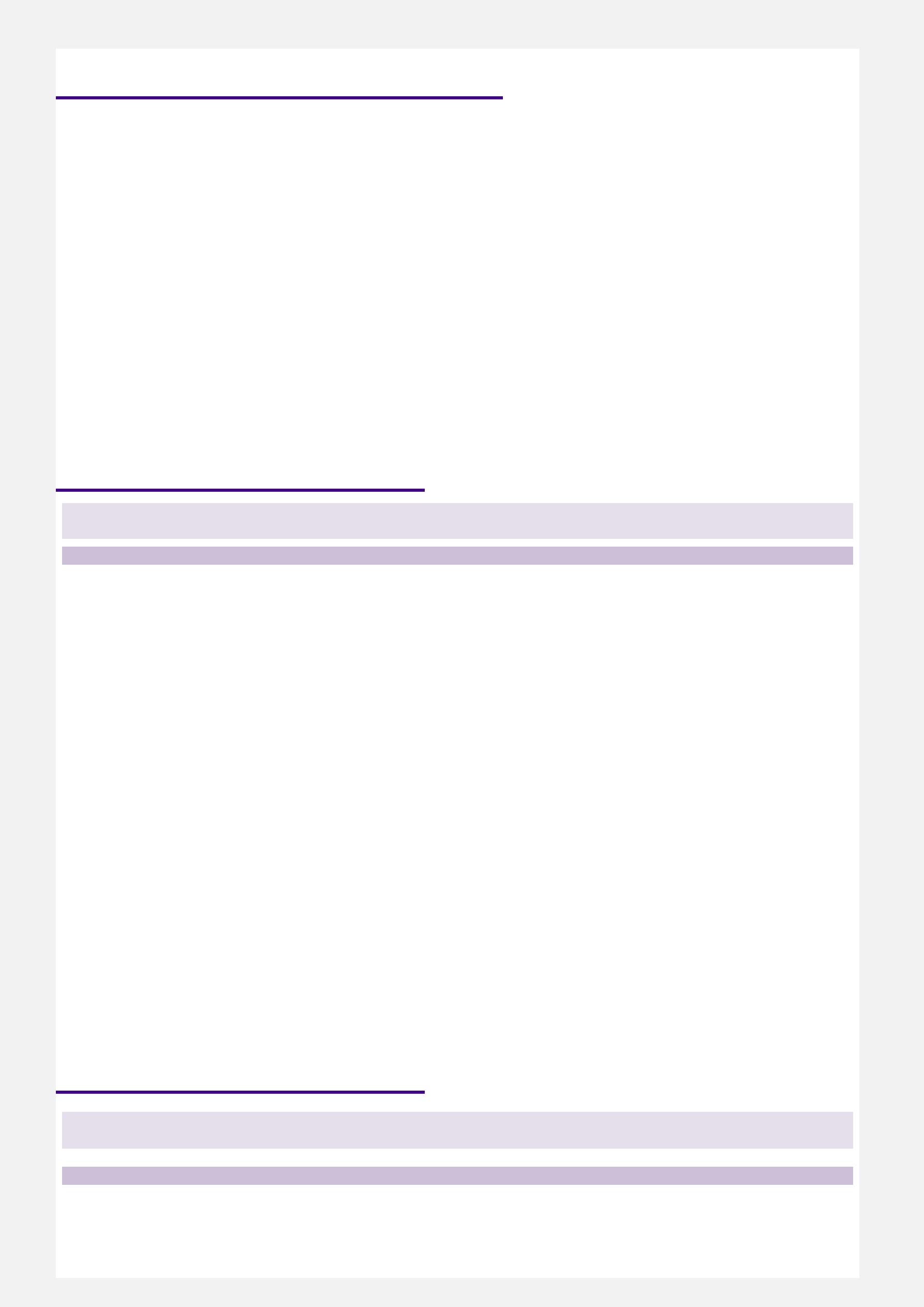 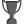 Spearheaded a team of 30 workmen and 3 Management Staff and generated turnover of 63 Cr.Successfully implemented strategies which increased the production growth by 0.1 times, dispatch by 0.2 timesDesigned & developed an equipment for automation which helped in reduction of manpower & product costEnsured installation, repair of machines and mechanical systems and applied Continuous Improvement Methodologies like Lean, TPM or Six Sigma in the plantIndependently managed the installation of Color sheet project and Egg Laying Plant.Implemented 5s Technique in shop floor for machine spares, tools and tacklesCompleted production and maintenance training on machines like Process control,SAP,PLC and safety technology of module lineEnsured timely execution of preventive and predictive maintenance for MCC panels, PLC’s, VFD’s, ControlEquipment, AS-I Modules, Instruments, Utilities, Lighting System, Pneumatics, Hydraulics and other mechanical maintenanceSuccessfully reduced electronic & control system breakdown to 20% by maintaining the MTBF and MTTRDirected investigations to verify and resolve customer complaints and brought them down by implementingMistake Proof Systems Professional Experience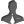 Since Jan’17Terrazzo Dubai Co. L.L.C, UAE, Dubai as Plant EngineerRole:Managing the entire gamut of activities like operation & maintenance of plant machinery and utility production planning & controlSpearheading plant activities for the set-up standards for strategic utilization & deployment of available resources to achieve organizational objectivesPlanning budgets/funds for procurement and sourcing of materials; ensuring optimum utilization of materials & maximum cost savings and meeting anticipatory orders for monthly operationsReducing machine downtime, minimizing wastage and improving overall productivityMaintaining documents for production & Quality ISODeveloping local vendors for the procurement of equipment and their accessories required in Block & Pavers processesPreparing preventive maintenance schedules of various equipment to increase machine uptime and equipment reliabilityIdentifying areas of obstruction/ breakdowns and taking steps to rectify the equipment through application of troubleshooting toolsCoordinating for material/ spare parts planning related activities encompassing identification of vendors, requirement specification & offer evaluationEnsuring adherence to the quality standards as well as managing implementation of various stages of workflow using quality toolsAppraising the prevalent production systems/ process, identifying loopholes if any and taking result-oriented measures for alleviating them and documenting the same for future referenceConducting safety internal audits & risk assessment; implementing Health Safety Environment ManagementSystem Previous ExperienceJun’12 to Dec’16Everest Industries Ltd. (Nashik, Odisha, Roorke and Ras-Al Khaimah) as Maintenance EngineerSelected Highlights:Steered execution of Preventive and Predictive Maintenance of Motor, PLC, VFD, 33 KV Switchgear, PCC , MCC, Utility system, Lighting system, transformer, Crane and instruments such as Proximity sensors, Photo sensors, level transmitters, level switches, pressure transmitters, load cell and thickness gaugeTroubleshot & commissioned Siemens drives i.e., SINAMICS G120, MICROMASTER 440 and Omron drives; alsoled programming of Siemens S7-300 PLC using Simatic Manager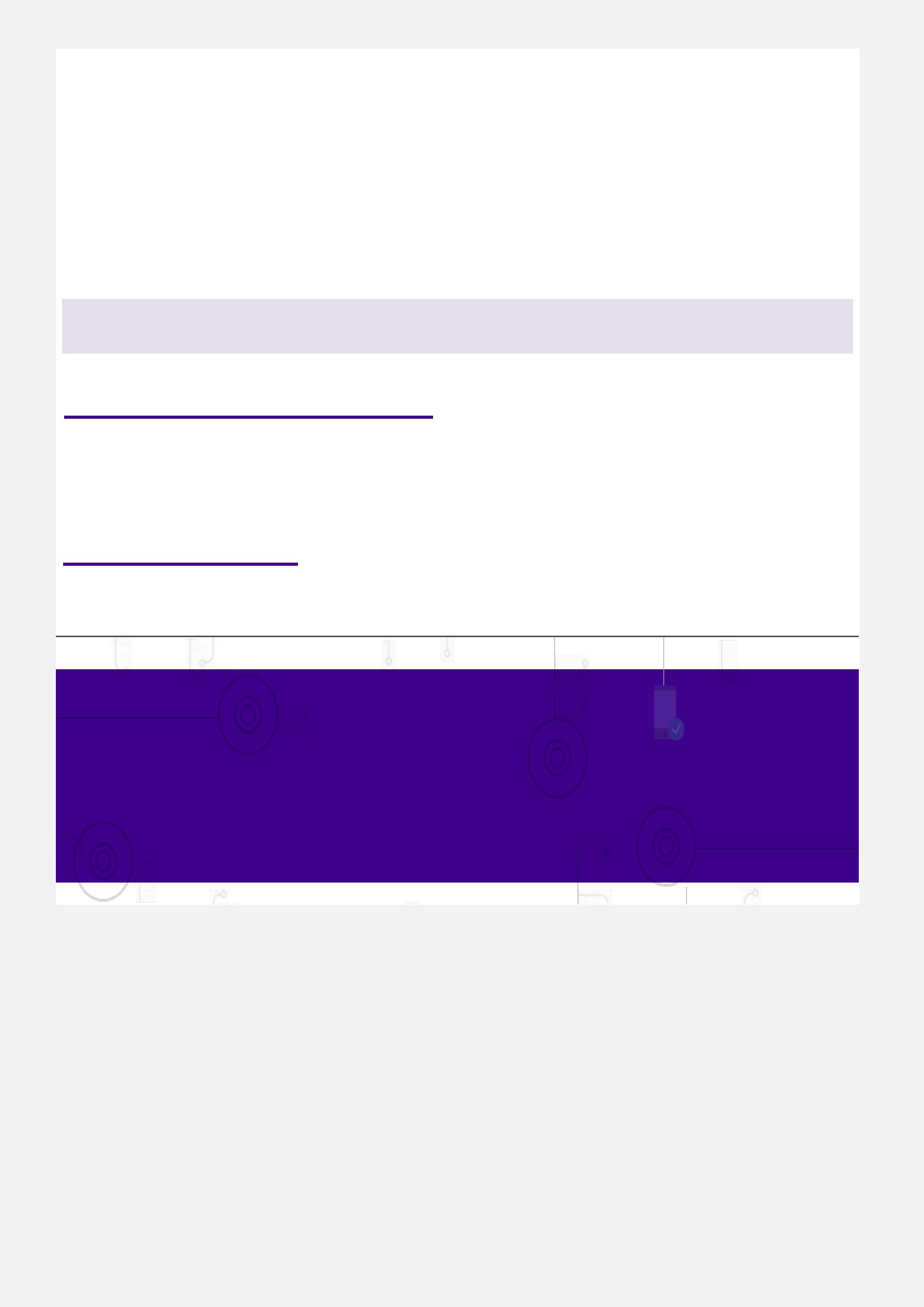 Honoured with “On Spot prize” for increasing the productivity by implementing following kaizens:o Harmonic disturbance in load cell signal cable was rectified, which caused huge variation in fiber weight o An overview screen developed for the total batching plant for control monitoringo  Completion of SCADA and program development in fully automatic mode for HGW plantMajor Projects Handled:o “AGNI”: Roofing sheet plant, somnathpur works, balasore, orissa (commissioning & installation of electrical/automation equipment) from 2012-2013o Color Sheet: Planning, SCADA designing, PLC programming, control and power wiring for motors and instruments from Jan’15 to Feb’15o  “Aakash”: Roofing sheet plant, Ras Al-Khaimah, UAEJun’11 to May’12Multitech Automations, Bengaluru as Application EngineerProgramming, Commissioning and Installation of VFD’s and PLC of Schneider and Delta Brands Education & Credentials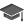 2011: B.E. (Electrical & Electronics Engineering) from SNS College of Technology, Anna University; scored85.8%2008: Diploma in Electrical & Electronics Engineering from Technical Board; secured 92.2% IT Skills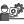 Software: WinCC ,Simatic Manager and WinCC flexible Advanced Software for SCADA designingPackage: MS Office (Word, Excel & PowerPoint) Personal Details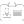 Date of Birth: 27th May 1988 / Languages Known: English & HindiNationality: Indian / Marital Status: MarriedNo. of Dependents: 1Visa Status: Employment VisaBalamurugan.381304@2freemail.com Profile SummaryCore CompetenciesCore CompetenciesCore CompetenciesCore CompetenciesMultitechMultitechDiploma in Electrical &Diploma in Electrical &MultitechMultitechDiploma in Electrical &Diploma in Electrical &Automations asAutomations asTerrazzo Dubai Co.Terrazzo Dubai Co.ElectronicsElectronicsApplicationApplicationas Plant Engineeras Plant EngineerEngineeringEngineeringEngineerEngineer20082008201120112011 to 20122011 to 20122012 to 20162012 to 2016Since 2017B.E. (Electrical &B.E. (Electrical &Everest IndustriesEverest IndustriesElectronicsLtd. as MaintenanceLtd. as MaintenanceEngineering)EngineerEngineer